Revised 08/06/2018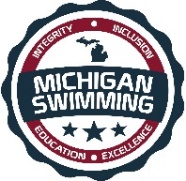 Integrity, Inclusion, Education, Excellence2019 Hudsonville Holiday Meet (Approved Timed Finals)Hosted by: Hudsonville Eagles Aquatics TeamJanuary 4th, 2019Approval: This meet is approved by Michigan Swimming, Inc. (MS), as a timed final meet on behalf of USA Swimming (USA-S), Approval Number _______________. In granting this approval it is understood and agreed that USA Swimming shall be free from any liabilities or claims for damages arising by reason of injuries to anyone during the conduct of the event.  MS rules, safety, and warm up procedures will govern the meet as if fully set forth in these meet rules.Location: 	Hudsonville Competitive Pool3370 Allen StHudsonville, MI  49426Times: 	Warm Up Starts: 3:00 p.m.		Events Begin: 4:30 p.m.Motels: Please look for hotels in the Holland, Hudsonville, and Grand Rapids area.Facilities: The Hudsonville Competitive Pool is a 10 lane pool with a diving well which will be available for supervised warm-up and warm down. Depth at start is 8’9” and 9’6” at turn. Permanent starting blocks and non-turbulent lane markers will be used. Colorado timing with a 10 lane display will be used.  There is ample balcony seating for spectators. Lockers are available (provide your own lock).  Public phones will be available. The competition course has not been certified in accordance with 104.2.2C (4).Deck Registration: Unregistered swimmers may register on deck at this meet by turning in the athlete registration form and payment to the Meet Referee.  The cost of registering on deck is double the normal fee ($156.00 per swimmer for 2018-19 registration).Meet Format: This is an age group swim meet. The swimmers are grouped by age and gender into the following: 8 & Under, 9-10, 11-12, and Open. The distance stroke events (event #s 1, 2, 25, 34, and 43) will be swam as mixed genders.Entry Limits: Entries will be accepted on a first come first serve basis by date of email for electronic entries and date of receipt by the entry chair for hard copy entries until the Michigan Swimming Four (4) Hour time limit is met for those sessions with 12 and Under events. As set forth in entry procedures below, (A) a hard copy of your club’s entry summary sheet, (B) your club’s certification of entered athletes (for USA Swimming registered athletes only) and (C) your club’s entry and entry fees must be received by the Entry Chair in a timely fashion prior to the start of the meet, or your swimmers will not be allowed to swim in the meet.  Entries received after the four (4) hour per session time limit has been met will be returned even if received before the entry deadline.Swimmers Without A Coach: Any swimmer entered in the meet, unaccompanied by a coach, must be approved by their coach as being proficient in performing a racing start or must start each race from within the water.  It is the responsibility of the swimmer or the swimmer’s legal guardian to ensure compliance with this requirement.Individual Entry Limits: Swimmers may enter a maximum of Four (4) individual events.Electronic Entries: $5 per individual event. Make checks payable to: Hudsonville Public Schools. Entry Procedures: Entries may be submitted to the entry chairperson as of December 21st, 2019 at 8:00 p.m. The Administrative Official must receive all entries no later than January 1st, 2019. Entries must include correct swimmer name and age. Only athletes registered with USA Swimming are allowed to have an ID built in the entries. All individual entries should be submitted via electronic mail to the Administrative Official at msmeetentries@gmail.com.   All entries will be processed in order by email date code or mail date code.  Any entries submitted will be considered provisional until such time as the Administrative Official has received a hard copy of: (a) your club's entries (Team Manager Meet Entries Report), (b) your club's entry fees.   This must be received in a timely fashion prior to the start of the meet or your swimmers will not be allowed to swim in the meet. Refunds: Once a team or individual entry has been received and processed by the Administrative Official there are no refunds in full or in part unless the “over qualification exception” applies. Entries: Your club's Entry, Entry Summary Sheet, Release/Waiver, Certification of Entered Athletes and Check should be sent via U.S. mail or nationally recognized overnight courier to:Hudsonville Freshman Campus
Attn: Ian Kobes
3370 Allen St
Hudsonville, MI  49426
 (616) 710-2038Electronic Entries:  msmeetentries@gmail.comCheck In: Check in will be available as of 2:30p.m. Mandatory check in is required by the time set forth in this meet announcement.  Failure to check in will cause the swimmer to be scratched from all events in that session. Check in will close 15 minutes after the start of warm up. Check in sheets will be posted in the lobby on the East Windows.Scratch Rules: Prior to check in close a swimmer may scratch events at the Clerk of Course.  After check in closes, you must see the Meet Referee to scratch an event.  Marshaling: This is a self marshalled meet. Swimmers will be responsible for reporting to the starting blocks when their event is called.Seeding: Seeding will be done after check in closes.  Swimmers who fail to check in for an event will be scratched from that event.  All events are timed finals and will be seeded slowest to fastest.  The distance stroke events (event #s 1, 2, 25, 34, and 43) will be seeded as mixed genders.Deck Entries/Time Trials: Deck entries will be accepted at the Clerk of Course and may swim if time and space permit at the discretion of the Meet Referee and Meet Director.  Deck entries are $7.50 per event.  Time trials will not be offered.Meet Programs /Admissions: Admission for this meet is $5.00 per person.  Children ten (10) and under are free.  Heat sheets will be available for $2.00.Scoring: No scores will be kept.Awards: 1st – 8th place ribbons will be awarded to each gender for the 12 & Under events only.Results: Complete Official meet results will be posted on the Michigan Swimming Website at http://www.miswim.org/ .  Unofficial results will also be available on flash drive (HY- Team Manager result file) upon request. Teams must provide their own flash drive.Concessions: Food and beverages will be available in the spectator seating area throughout the meet. No food or beverage will be allowed on the deck of the pool, in the locker rooms or in the spectator areas. A hospitality area will be available for coaches and officials.Swimming Safety: Michigan Swimming warm up rules will be followed. To protect all swimmers during warm-ups, swimmers are required to enter the pool feet first at all times except when sprint lanes have been designated. No jumping or diving. The same rules will apply with respect to the warm-down pool and diving well. Penalties for violating these rules will be in the sole discretion of the Meet Referee which may include ejection from the meet. Deck Personnel/Locker Rooms/Credentialing: Only registered and current coaches, athletes, officials and meet personnel are allowed on the deck or in locker rooms. Access to the pool deck may only be granted to any other individual in the event of emergency through approval by the Meet Director or the Meet Referee.  The General Chair of MS, Program Operations Vice-Chair of MS, Officials Chair of MS, and the Michigan Swimming Office staff are authorized deck personnel at all MS meets.  Personal assistants/helpers of athletes with a disability shall be permitted when requested by an athlete with a disability or a coach of an athlete with a disability.Lists of registered coaches, certified officials and meet personnel will be placed outside the door to the locker rooms.  Meet personnel will check the list of approved individuals and issue a credential to be displayed at all times during the meet.  This credential will include the host team logo, name as well as the function of the individual being granted access to the pool deck (Coach, Official, Timer, or Meet Personnel).  In order to obtain a credential, Coaches and Officials must be current in all certifications through the final date of the meet. Meet personnel must return the credential at the conclusion of working each day and be reissued a credential daily.All access points to the pool deck and locker rooms will either be secured or staffed by a meet worker checking credentials throughout the duration of the meet.Swimmers with Disabilities: All swimmers are encouraged to participate. If any of your swimmers have special needs or requests, please indicate them on the entry form and with the Clerk of Course and/or the Meet Referee during warm ups.General Info: Any errors or omissions in the program will be documented and signed by the Meet Referee and available for review at the Clerk of Course for Coaches review.  Information will also be covered at the Coaches’ Meeting.First Aid: Supplies will be kept in the lifeguard station.Facility Items:(A)	No smoking is allowed in the building or on the grounds of Hudsonville High School.(B)	Pursuant to applicable Michigan law, no glass will be allowed on the deck of the pool or in the locker rooms.(C)	No bare feet allowed outside of the pool area. Swimmers need to have shoes to go into the hallway to awards or concessions.(D)   	An Emergency Action Plan has been submitted by the Host Club to the Safety Chair and the Program Operations Chair of Michigan Swimming prior to sanction of this meet and is available for review and inspection at the pool office.(E) 	To comply with USA Swimming privacy and security policy, the use of audio or 	visual recording devices, including a cell phone, is not permitted in changing 	areas, rest rooms or locker rooms.(F)	Deck changing, in whole or in part, into or out of a swimsuit when wearing 	just one suit in an area other than a permanent or temporary locker room, 	bathroom, changing room or other space designated for changing purposes is		prohibited.G)	Operation of a drone, or any other flying apparatus, is prohibited over the 	venue (pools, athlete/coach areas, spectator areas and open ceiling 	locker rooms) any time athletes, coaches, officials and/or spectators are 	present.2019 Hudsonville Holiday Meet
Friday, January 4th, 2019Check In: 2:30 p.m.
Warm Up: 3:00 p.m.
Meet Start: 4:30 p.m.
RELEASE  WAIVERApproved NumberEnclosed is a total of $__________ covering fees for all the above entries.  In consideration of acceptance of this entry I/We hereby, for ourselves, our heirs, administrators, and assigns, waive and release any and all claims against Hudsonville Eagles Aquatics Team, Hudsonville High School, Michigan Swimming, Inc., and United States Swimming, Inc. for injuries and expenses incurred by Me/Us at or traveling to said swim meet.>>>>>>>>>>>>>>>>>>>>>>>>>>>>>>>>>>>>>>>>>>>>>>>>>>>In granting the approval it is understood and agreed that USA Swimming and Michigan Swimming, Inc. shall be free from any liabilities or claims for damages arising by reason of injuries to anyone during the conduct of this event.Signature:  	Position:  	Street Address:  	City, State, Zip  	E-mail:  	Coach Name:  	Coach Phone:  	Coach E-Mail:  	Club Name:  ________________________________________________________Club Code:  _________________________________________________________Meet Director – Ian Kobes / 616-710-2038 / Ian_Kobes@yahoo.comMeet Referee – Joel Buckingham / jllmbuck@icloud.comSafety Marshal – Michaela RookusAdministrative Official – Monika Steffens / 616-633-5063 / msmeetentries@gmail.comGirlsEventBoys1Mixed Open 200 Backstroke12Mixed Open 400 IM238 & Under 25 Freestyle459-10 50 Freestyle6711-12 50 Freestyle89Open 50 Freestyle10118 & Under 25 Breaststroke12139-10 50 Breaststroke141511-12 50 Breaststroke1617Open 100 Breaststroke18199-10 200 Freestyle202111-12 200 Freestyle2223Open 200 Freestyle2425Mixed Open 200 Butterfly25268 & Under 25 Backstroke27289-10 50 Backstroke293011-12 50 Backstroke3132Open 100 Backstroke3334Mixed Open 200 IM34358 & Under 50 Freestyle36379-10 100 Freestyle383911-12 100 Freestyle4041Open 100 Freestyle4243Mixed Open 200 Breaststroke43449-10 100 IM454611-12 100 IM4748Open 100 IM49508 & Under 25 Butterfly51529-10 50 Butterfly535411-12 50 Butterfly5556Open 100 Butterfly57